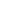 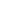 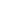 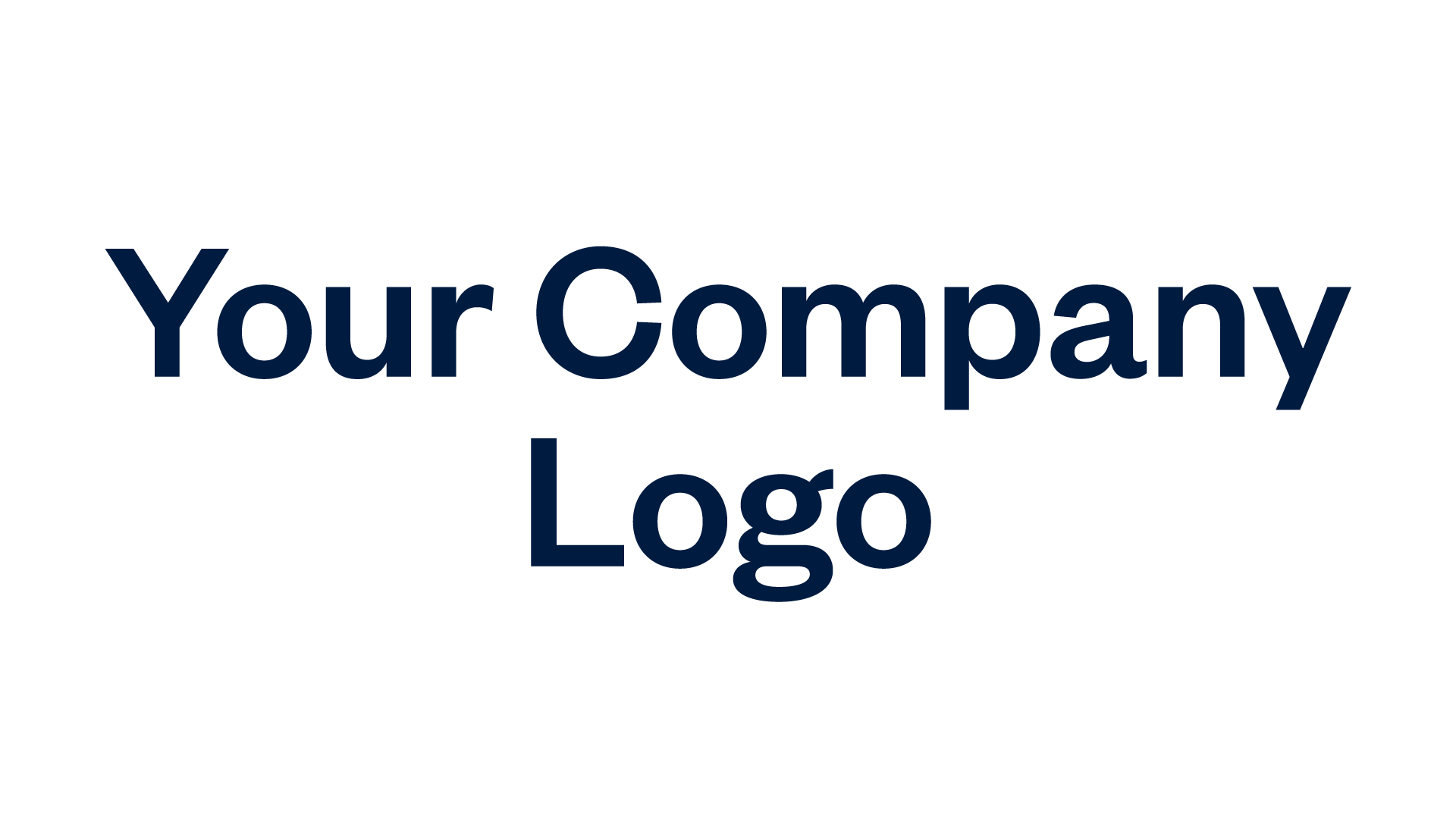 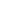 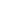                      TERMS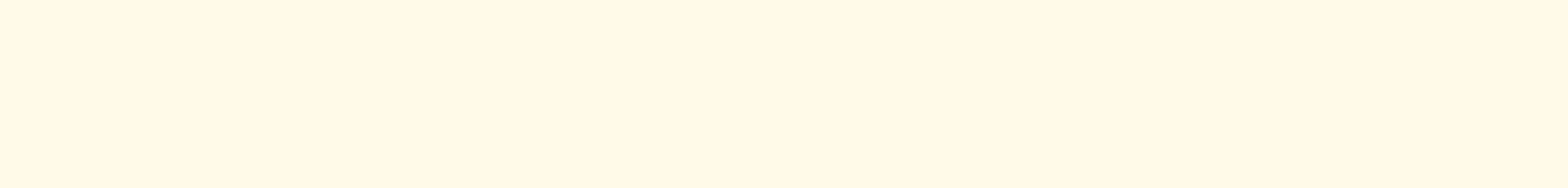 INVOICE DETAILS:
Invoice #           	0000
Date of Issue          MM/DD/YYYY
Due Date          	MM/DD/YYYYBILL TO:
CUSTOMER NAME
Street Address Line 01
Street Address Line 02ITEM/SERVICEDESCRIPTIONQTY/HOURS   RATE  AMOUNT PlaceholderText000000000PlaceholderText000000000PlaceholderText000000000PlaceholderText000000000Text HereSubtotal£00.00Discount-£00.00VAT Rate5%VAT£00.00Total£00.00CONDITIONS/INSTRUCTIONSText HereFreshbooks.com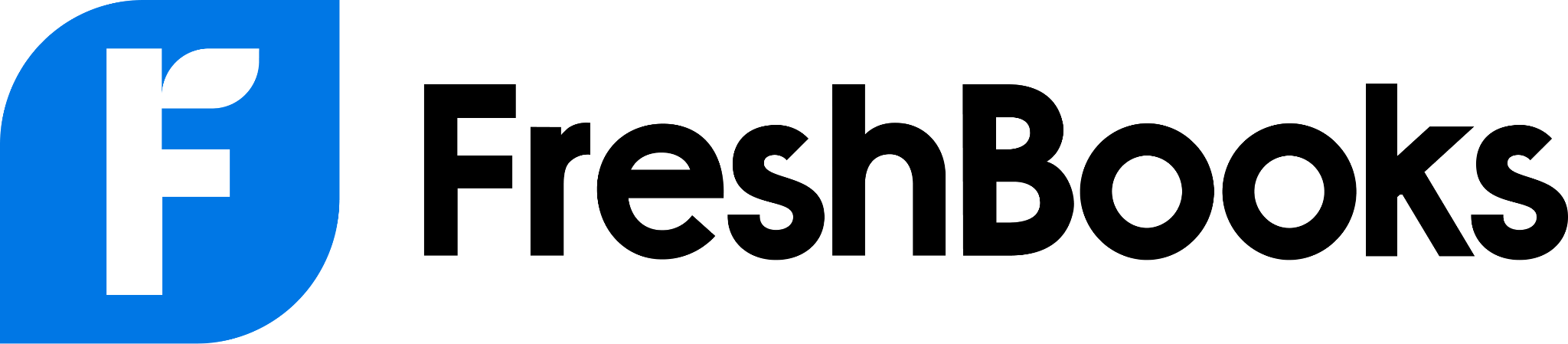 website   